REGISTRATION FORM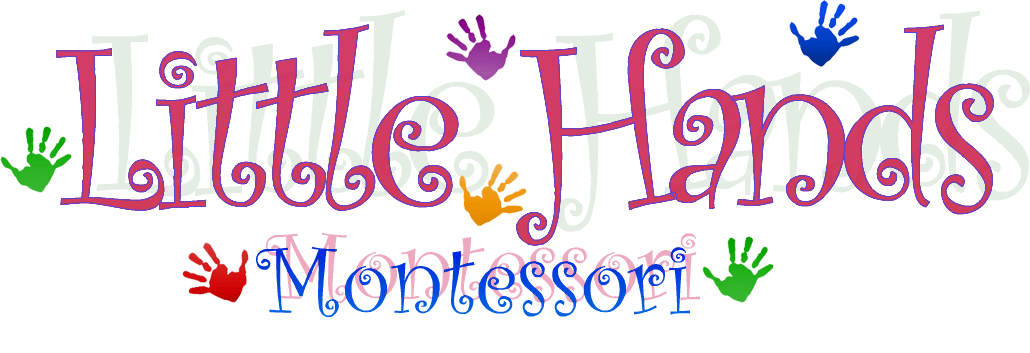 If you have any questions regarding the form or the nursery, please call us on 07854 887786 or alternatively you can email us at shazahaq@littlehandsmontessori.comParent Consent and DeclarationChild's First Name :Child's First Name :Child's Surname :Child's Surname :Known as :Sex:Date of Birth :Date of Birth :Intended Date of Admission :Branch:Address :Address :Postcode:Postcode:Child's  First Language :Ethnic Group:Ethnic Group:2 year old funded child Code:2 year old funded child Code:Nursery Session Days:Timings of session:Timings of session:Potential move to reception :Siblings:Siblings:How did you hear about us?How did you hear about us?Parent or Carer's Name :(Legal guardian)Parent or Carer's Name :(Legal guardian)Address if different from above: Address if different from above: Telephone Numbers :Telephone Numbers :Email and /or Fax :Email and /or Fax :Emergency Contact :Emergency Contact :1st Emergency Contact Telephone No :1st Emergency Contact Telephone No :1st Emergency Address :1st Emergency Address :2nd Emergency Contact Telephone No:2nd Emergency Contact Telephone No:2nd  Emergency Address :2nd  Emergency Address :Parent / Carer Place of Work :Parent / Carer Place of Work :Family Doctor name & PracticeFamily Doctor name & PracticeTelephone Number :Telephone Number :Does your child have an up to date Record of Immunisations and Development?Does your child have an up to date Record of Immunisations and Development?Health Visitor Name:Do you have any worries about your child's development?Do you have any worries about your child's development?Has your child ever had: Asthma, Eczema, Allergies or Intolerances?Has your child ever had: Asthma, Eczema, Allergies or Intolerances?Is there anything your child is not allowed to eat or drink?Is there anything your child is not allowed to eat or drink?Can your child have plasters?Has your child had their 2 year progress check?Has your child had their 2 year progress check?Has your child had their 2 year progress check?Any hospital or clinical attendances?Any hospital or clinical attendances?Any Other : Social Services, Health Visitor, Sleep andBehaviour Clinic, Speech Therapy or SENAny other information you would like to tell us?Has your child ever been to a day nursery, playgroup or childminder?If yes, how did s/he settle?How does s/he interact with other children?Can your child use the toilet and manage his/her clothing independently?Does your child know anyone at Little Hands?How does your child respond to people and situations that are new to him /her?Do you think s/he will settle in easily?EAL Information and Key WordsDo you or your child have any concerns about starting at Little HandsWhat does your child like to do?Is there any other information you would like us to know in order to let him/her settle and be happy?SignatureSignatureI confirm that I am the child’s legal guardian.  I agree to pay Little Hands Montessori a non-refundable registration fee of £20.00 and a term’s deposit upon confirmation of my child’s place at the nursery.  I understand that one full academic term’s notice needs to be given if I would like to withdraw my child from the nursery otherwise I will forfeit my deposit and the fees paid for the current term.I confirm that I am the child’s legal guardian.  I agree to pay Little Hands Montessori a non-refundable registration fee of £20.00 and a term’s deposit upon confirmation of my child’s place at the nursery.  I understand that one full academic term’s notice needs to be given if I would like to withdraw my child from the nursery otherwise I will forfeit my deposit and the fees paid for the current term.Signature of parent Date:Print Name